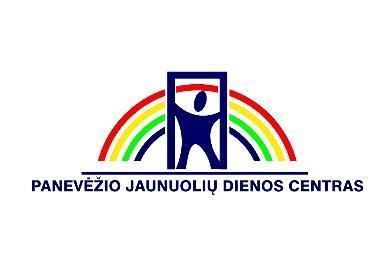 VEIKLOS PLANAS2018 m. spalio mėn.              METODINĖ VEIKLA             VYKDOMI PROJEKTAIĮGALINIMAS             ATVIRUMAS BENDRUOMENEIDataPavadinimasAtsakingasVertinimas ir pastabos28-03Tarptautinis projektas Portugalijoje „REAL“Santa, Eglė M, Giedrė T, Julija, 19Pagalbos sau būdai įveikiant emocinį stresą socialiniame darbeAistėDalyvauja užsiregistravę darbuotojai23Psichologinio aikido taikymas socialiniame darbeAistėDalyvauja užsiregistravę darbuotojai1-10Mažos vertės viešųjų pirkimų žurnalo pildymas ir paskelbimas interneteAida28-31Tarptautinis projektas Portugalijoje „REAL“Virmanta, AistėProjekto Nr.Projekto pavadinimasAtsakingas asmuoVertinimas ir pastabos2017-1-LT02-KA105--005191EST „Empathy“Aistė, LinaProjekto komanda2018-1-LT02-KA125-005726Est „BE IN(VOLDED)“Aistė, LinaProjekto komandaSTELLALina, Eglė G., LaurynasEQUASVirmanta, LinaVisi03.01-12.30„Draugystė į draugystę“Fausta, Aušrinė16 jaunuolių03.01-12.15„Sukurk švaros gaivą“Jolanta S, Giedrė G, Monika, Inga, Aušrinė, Jolanta D.14 jaunuoliųTarptautinis projektas Portugalijoje „REAL“Santa, Eglė M, Giedrė T, Julija, Virmanta, Aistė, LinaLaikotarpisPavadinimasAtsakingasVertinimas ir pastabosKas savaitęPaslaugų gavėjų įgalinimas atsakomybėmis (darbų pasiskirstymas ir savaitės įvertinimas penktadieniais 13:00)Visi jaunuoliaiKuruoja Eglė M.Kiekvieną dienąPaslaugų gavėjų lengvai skaitomo valgiaraščio ir atvykimo/išvykimo tvarkaraščių  kuravimasJaunuolių komandaKuruoja Monika RKiekvieną dienąPaslaugų gavėjų lengvai skaitomo veiklų tvarkaraščio  kuravimasAudrius BKuruoja Vilma Č.Kiekvieną dienąDarbuotojų darbo grafiko kuravimasMartynaKuruoja AurimaDataPavadinimasAtsakingasVertinimas ir pastabos5Socialinė akcija Tarptautinei šypsenos dienai paminėtiJulija, Irma + Klubo „PAŽINK“ nariaiVisi179 gr. Lafadienis Rožyno boulingo klube – mokymasis žaisti boulingą.Irma, Julija9 gr.8-12Lygiateisiškumo savaitėAušrinėVisi1„Streso valdymo būdai“. Susitikimas su Panevėžio visuomenės biuro sveikatos stiprinimo specialistėmis.JolitaVisi5„Mitybos reikšmė širdies ir kraujagyslių ligų atsiradimui bei prevencijai“. Sveikatos visuomenės biuro sveikatos stiprinimo specialistė.JolitaVisi107 gr. Išvyka į „Forum cinema“ kino teatrą.Jolita, Santa7 gr.24Šokių festivalis Muzikiniame teatreSanata, Eglė M.Visi15Sporto diena Panevėžio kolegijojeJolita, Santa, Virmanta8 jaunuoliai1Pasaulinės muzikos dienos paminėjimasLigitaVisi18Mindaugo bataliono karių apsilankymas. Pristatymas „Kario duona“.Ieva K.Visi4Lankymasis dailės galerijoje su foto hobi grupe „Glass Jazz“ parodojeIrma, JulijaFoto hobi grupe10Bočo žaidimas su Panevėžio krašto žmonių su negalia atstovuJolita, Santa6 jaunuoliai8Renginys apie lygias teises.AušrinėVisi11Renginys lygiateisiškumo savaitei: teatriniai žaidimai, šūkio kūrimas.AušrinėVisi12Išvyka į KC „Garsas“. Filmo „Moliųgo gyvenimas“ peržiūra ir edukacinis užsiėmimas. Apyrankių gamyba iš kino joustų.Jolanta S, Aušrinė, Jolanta D.3 gr. Simona, Paulius, Gintarė J. Daiva.15Susitikimas su Žilvinu ir jo augintiniu, Berno Zenengundo veislės šunyte ToskaJolita, RasaVisi31Dienos helovynasJolita, Jolanta S, IrmaVisi25Helovyno naktis „Išlikimas“Monika, JulijaVisi17„Tėvų akademijos“ susitikimasIeva K, Virmanta, Lina, Julija20 tėvų